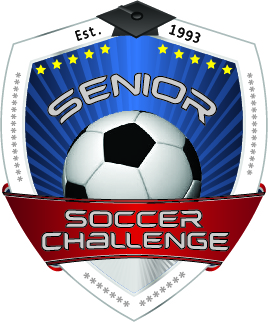 Pinellas High School All-Stars VS Hillsborough High School All-StarsFriday, MARCH 8, 2024Countryside High School StadiumGirls’ game 6:00pm --- Boys’ game 8:00pmGate Admission-CashAdults: $12/Students/Youth: $8Children under 10 freeAdvance ticket sales: $8Information Call (727) 409-0256Allen and Cathy Weatheriltwww.seniorsoccerchallenge.comemail: cathyweatherilt@icloud.comSenior Soccer Challenge is a 501(c) 3 OrganizationGate fees pay for uniforms, insurance, facility fees, printing & hospitality expenses.